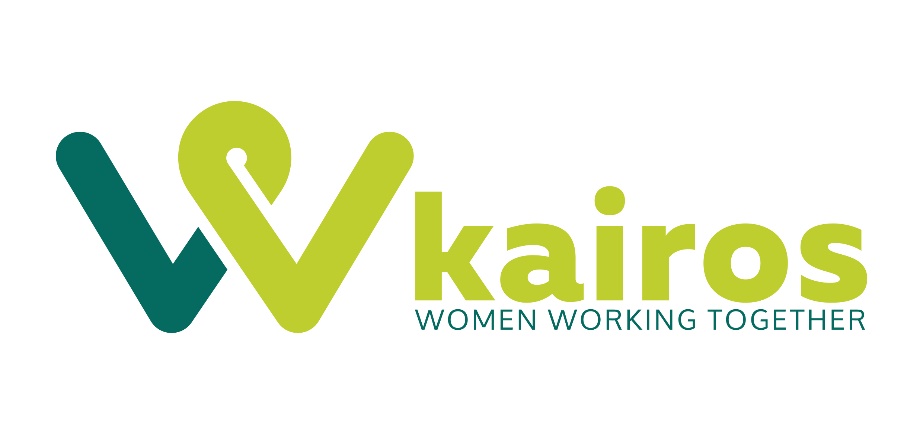 Feeling Safe Volunteer Application FormThank you for your interest in volunteering with KairosWWT’s Feeling Safe Programme. Please fill in the application form as fully as you can. Due to the nature of the work we can only take on female volunteers for the voluntary positions requiring contact with service users. Contact DetailsYour Availability for the Summer ProgrammeEach activity (apart from the overnight residential) will take between 3 and 6 hours, taking place between 10am – 5pm. Please indicate which dates you are available in the table below. NB: You are required to be available for at least 2 of the 6 dates below.Your ExperienceThe following questions are designed to help us understand some of your experiences and expectations and thereby assist us in allocating you to a suitable volunteering role.ReferencesPlease provide contact details for two people who would be happy to provide a reference for you:Volunteering application processIf you have any difficulties completing this application form please contact Kairos on 02476 559550 or email tianne@kairoswwt.org.uk If you would like to find out more about KairosWWT before applying, visit our website www.kairoswwt.org.uk or contact us on the above number. Once we have received your form, we will contact you to invite you to attend an interview. If you are then accepted to become a KairosWWT volunteer, you will attend mandatory training as well as training relevant to your role. If there are no positions available at the time you return your form we will keep your form on file and contact you when a position becomes available.Please note that two references will be required.Declaration – please read  I understand and agree that data contained in this registration form will be used for volunteer registration purposes and will be held on a computer database. I also agree to KairosWWT holding this form in paper format in a secure area. (For more information explaining how we use your information please request our Privacy Policy.)I confirm that the information I have given is true and that if any statements I have given are not true, or if I have missed out any important information, my volunteering placement could be stopped. I also confirm that I know of no reason why I should not be suitable to volunteer with KairosWWT.Please return your form by email to tianne@kairoswwt.org.ukor you can print and post it to:Volunteer CoordinatorKairos WWTSt Peter’s CentreCV1 5NPName:Address:Postcode:Email AddressPhoneDaytimeEveningPhoneDay26th July2nd August9th August16th August23rd August30 – 31st August(overnight residential)I am available 10am – 5pmI am not availableI am available for part of the dayNotes about availabilitya.What do you hope to gain from volunteering with Kairos WWT?b.What interests or hobbies do you have?c.What experience do you bring to the role (please include details of any relevant paid or unpaid role you have had)?d.Please tell us about any qualifications you hold, or training you have received.NameNameAddressAddressContact NumberContact NumberEmailEmailI agree to the above declaration I also give my consent to receive other communications by email from Kairos outside those which directly relate to any volunteering placement(s) I may undertake. This includes opportunities to support marketing campaigns, attend information evening events, fundraising, and project updates.  (please note – if you do not tick this box it does not exclude you from becoming a volunteer) 